IntroducciónEl material presentado en este manual ha sido compilado para familiarizarlo a usted y a su familia con algunas de las políticas, prácticas y regulaciones que rigen los programas deportivos en el Distrito Escolar de Nashua.  Al registrarse para participar en el atletismo en Nashua, usted está de acuerdo con el contenido de este manual.   Por favor, mantenga este manual y refiérase a él si surgen preguntas y / o preocupaciones sobre la experiencia atlética de su hijo o hija.  Si sus preguntas o inquietudes no son respondidas dentro de este folleto, por favor no dude en ponerse en contacto con nosotros.  VisiónEl programa de Atletismo Nashua se esfuerza por ser un programa que sobresale en lo académico, la deportividad y el atletismo, mientras que la construcción de orgullo dentro de la escuela y la comunidad.Los deportes de la escuela secundaria son una extensión de la experiencia de aprendizaje en el aula.  Como tal, unthletics proporciona una oportunidad para extender los valores e ideales desarrollados en el aula, y se esfuerzan constantemente hacia el desarrollo de un individuo bien redondeado.  Como miembro del Programa Atlético Nashua, se espera que los estudiantes demuestren el debido respeto por todos los entrenadores, compañeros de equipo, funcionarios, espectadores, instalaciones y equipos.  Se espera que los estudiantes atletas exhiban el más alto nivel de conducta, tanto dentro como fuera de la superficie de juego, ya que son, en todo momento, representantes de sí mismos,  su  equipo, escuela y comunidad.Valores fundamentalesResponsabilidad – Los estudiantes atletas deben seguir las expectativas establecidas por el Distrito Escolar de Nashua, su escuela, el departamento de Deportes de Nashua y el programa específico del deporte en el que participan.Compromiso – Para hacer que nuestros equipos sean lo mejor que puedan ser, los entrenadores y estudiantes atletas deben estar completamente comprometidos.  La familia, la fe y los académicos deben ser las únicas prioridades que vienen antes que el atletismo interescolar.  Excelencia – Cada tarea, ejercicio, práctica, juego y tarea debe hacerse con orgullo y excelencia en todo momento; entendiendo que el nivel de excelencia de cada individuo puede ser diferente. Responsabilidad – Los estudiantes atletas tienen la responsabilidad de ser líderes entre sus compañeros.  Tienen que demostrar respeto a su comunidad, escuela, programa, equipo y auto comportándose apropiadamente en todo momento.  Se les anima a sobresalir en la escuela y a tomar las decisiones correctas en entornos sociales y en grupos de compañeros.Deportividad – Los estudiantes atletas se representan a sí mismos, las escuelas, las familias y la ciudad.  El comportamiento antideportivo por parte de los estudiantes tendrá consecuencias.  Si estos valores fundamentales se inculcan en nuestros estudiantes atletas, todos nuestros programas tendrán éxito.  Nuestros estudiantes dejarán nuestros programas preparados para la universidad, la carrera, las fuerzas armadas y todos los aspectos de la vida después del atletismo interescolar.Deportes ofrecidosLas pruebas para los programas están abiertas a todos los estudiantes siempre que cumplan con los estándares de elegibilidad académica, ciudadanía escolar, permiso completado e información de responsabilidad y calificaciones básicas de física / salud, incluidas las pruebas de impacto (solo en las escuelas secundarias). La participación en el programa, por lo tanto, es un privilegio ganado por los estudiantes que cumplen y mantienen estos estándares.Escuelas Intermedias:		            *actualmente un equipo de club para las tres escuelas intermedias combinadasEscuelas Secundarias:+Los deportes unificados de la escuela secundaria brindan una oportunidad para que los estudiantes con y sin discapacidad intelectual competir en el mismo equipo.Consejo de AdministraciónLas Escuelas Intermedias Elm Street, Fairgrounds y Pennichuck son miembros de la Tri County League (TCL) y se adhieren a las políticas, reglas y regulaciones establecidas por la TCL.  La Junta de Educación de Nashua y el Departamento de Atletismo de Nashua establecen políticas, regulaciones y reglas adicionales.  Los manuales de TCL también se pueden ver en la Oficina del Departamento de Atletismo del Distrito Escolar de Nashua.Conducta adecuada y deportividadLos estudiantes atletas se representan a sí mismos, a sus entrenadores, a sus compañeros de equipo, a su escuela y a la comunidad Nashua.  Se espera y se alienta que mantengan el más alto nivel de logro escolar y ciudadanía, conduciéndose de   manera positiva, cortés y respetuosa en todo momento, ya sea dentro o fuera de temporada.  La buena deportividad se mostrará en todo momento con compañeros de equipo, oponentes, entrenadores y funcionarios.  También se espera que los estudiantes-atletas fomenten esta deportividad por parte de los espectadores liderando con el ejemplo.Los estudiantes atletas cumplirán con todas las reglas y expectativas de la escuela, el Distrito, el departamento de atletismo y el equipo en todo momento.  Esto incluye, pero no se limita a, la vestimenta adecuada y sólo el uso de un lenguaje apropiado en todo momento.Está prohibido fumar o usar cualquier producto similaral tabaco (incluidos los cigarrillos electrónicos y los vapores), beber y/o usar otras drogas.  Las violaciones de esto resultarán en acciones disciplinarias severas hasta e incluyendo el despido inmediato de un equipo.El director, director atlético o coordinador atlético se reserva el derecho de remover a un estudiante de un equipo por bajo rendimiento académico, comportamiento inapropiado y / o mala ciudadanía por cualquier período de tiempo. Un estudiante puede ser reincorporado con suficiente evidencia de mejora según lo determine el director y el director atlético.CompromisoPruebasLa participación en el atletismo interescolar es un privilegio; los estudiantes prueban voluntariamente y, para algunos de nuestros equipos, corren el riesgo de ser cortados.  Durante el período de prueba, el entrenador proporcionará una explicación de sus expectativas.  Es responsabilidad del estudiante demostrar al entrenador que él / ella puede cumplir con esas expectativas.  Los estudiantes cortados de un equipo pueden encontrar oportunidades con un deporte no cortado siempre que haya espacio en ese equipo.  Asistencia diaria al equipoSe espera que una vez que comience una temporada, un estudiante asista a cada prueba, práctica, competencia y evento de equipo.  Si este nivel de compromiso no es posible, lo más probable es que un estudiante no pueda ser parte del equipo.   Si un estudiante no va a estar presente en una práctica o juego, debe notificarlo al entrenador.  Los estudiantes pueden ser excusados de las actividades del equipo por enfermedades, lesiones, razones académicas, familiares o religiosas con notificación previa y aprobación siempre que sea posible.  Nuestros entrenadores esperan que los atletas estén presentes en todas las actividades relacionadas con el equipo y pueden suspender a un estudiante-atleta de los torneos por ausencias.  El atletismo de la escuela intermedia es un compromiso mínimo de 5 días a la semana, aunque hay veces que los eventos se llevan a cabo los fines de semana.  Esos eventos de fin de semana no son opcionales.Asistencia diaria a la escuelaAusenciasTodos los estudiantes deben estar presentes durante todo el día escolar para poder participar en la práctica o en un evento ese día. Las excepciones, como excursiones o eventos escolares, emergencias familiares, funerales, días festivos religiosos y citasprogramadas, deben ser despejadasa través del entrenador y / o coordinador deportivo con anticipación.  Si un estudiante-atleta es despedido por la enfermera de la escuela debido a una enfermedad; él / ella no es elegible para participar en el atletismo ese día.  Si un concurso está programado en un fin de semana o durante unas vacaciones escolares, el estudiante debe estar presente el viernes anterior (o el último día escolar) para poder participar.  Las circunstancias únicas o atenuantes no enumeradas anteriormente pueden ser excusadas a discreción del Director Atlético o coordinador deportivo.Vacaciones escolares/familiares, ausencias prolongadasSe espera que cada estudiante-atleta esté presente en todas las prácticas y torneos del equipo.  A veces puede haber eventos y/o prácticas durante las vacaciones escolares.Los estudiantes atletas que realizan viajes patrocinados por la escuela durante la temporada programada no deben ser penalizados.  Sin embargo, debe entenderse que el tiempo fuera de la práctica y los juegos afectará la capacidad de uno para regresar inmediatamente a la competencia.  Los estudiantes atletas serán evaluados a su regreso, si la participación en un juego o práctica puede considerarse una preocupación de salud o seguridad, el entrenador en jefe no les permitirá competir.  Esto es para asegurarse de que no están poniendo al estudiante-atleta en riesgo de lesión o que son un detrimento para elequipo.  Si el estudiante-atleta toma cualquier otro tipo de vacaciones, el estudiante-atleta será suspendido por el mismo número de torneos que se perdió mientras estaba devacaciones.   Se pueden imponer consecuencias adicionales por las prácticas perdidas a discreción del entrenador.  Cualquier problema o problema que surja de esta política debe dirigirse al Coordinador Atlético apropiado o al Director Deportivo.Competencia no escolarA los miembros de un equipo escolar se les impidecantar mal cualquier porción de  una práctica o competencia de escuela intermedia para practicar o competir con un equipo fuera de la escuela.   Esto incluye torneos no escolares, exhibiciones, cosechadoras u otros eventos atléticos.   Cada vez que surge un conflicto entre la práctica / competencia del equipo de la escuela intermedia y una práctica / competencia fuera de la escuela en el mismo día, la práctica / competencia del equipo de la escuela intermedia debe ser honrada por el estudiante-atleta. Se debe dar prioridad en todo momento al equipo de la escuela intermedia, sus prácticas y sus torneos a menos que el coordinador o directordeportivo haya otorgado unaexención. Se entiende expresamente que las renuncias no se concederán de forma regular y sólo se concederán en circunstancias extraordinarias. Se impondrá una suspensión mínima de 2 juegos/eventos por violaciones de esta regla a nivel de escuela intermedia.Tiempo de juegoHay muchos beneficios que se pueden obtener mediante la participación en el atletismo en el nivel de la escuela media.  Los estudiantes-atletas aprenden los valores asociados con la disciplina, el desempeño bajo estrés, el trabajo en equipo, el sacrificio, el compromiso, el esfuerzo, la responsabilidad, la ciudadanía, la deportividad, la confianza, el liderazgo, las habilidades organizativas, la participación dentro de las reglas, el bienestar físico y el esfuerzo hacia la excelencia.  Aunque hay muchas medidas de éxito en la mente de cada participante, quizás la más emocional es el "tiempo de juego" durante los torneos.  Si un estudiante tiene preguntas sobre su "tiempo de juego", se le anima a discutirlo con el entrenador.  En el Departamento atlético de Nashua, ser miembro de un equipo no garantiza una cantidad equitativa de "tiempo de juego".  Sin embargo, hay directrices para este importante tema.Sub-Varsity &Equipos de Escuelas Intermedias  En el nivel sub-universitario (junior varsity, freshman y middle school), los miembros del cuerpo técnico harán un gran esfuerzo para jugar con todos los miembros del equipo durante todo el tiempo que sea práctico.  Hay muchos factores que rigen el tiempo de juego de un individuo, pero engeneral,  los estudiantes deben ser "miembros positivos del equipo contribuyente", asistir a las prácticas, mostrar esfuerzo, have una actitud positiva, y exhibir  un compromiso total con el equipo de la escuela.  Otro factor que siempre hay que tener en cuenta es la habilidad atlética.  Si estos factores están presentes en los niveles sub-universitarios, los estudiantes pueden esperar disfrutar de su parte del tiempo de juego, pero puede que no sea todos los eventos y lo más probable es que no sea igual.Equipos universitariosA nivel universitario, las pautas para el cuerpo técnico son similares a las establecidas con un factor adicional  de competir al más alto nivel posible.   Los equipos universitarios están luchando por un lugar en los torneos de post-temporada y una oportunidad en el Campeonato de la División 1.   Los jugadores, entrenadores, padres  y miembros del personal quieren que los equipos universitarios de Nashua sean el éxitoen elcampo, la cancha, la pista, la piscina,  la pista, etc.  Para alcanzar ese objetivo, los equipos deben competir para ganar tantos torneos como sea posible.  Para ello, hay muchos casos en los que la mayor carga del concurso la soportarán los miembros del equipo más competitivos y capacitados; sin embargo, los equipos no pueden tener éxito sin sustitutos comprometidos  y jugadores de rol.  Estos atletas tienen que estar listos en todo momento para dar un paso adelante y cargar con la carga cuando sea necesario.  Tienen que practicar tan duro como puedan para ayudar a que los equipos sean lo más competitivos posible.  También tienen que esforzarse constantemente para pasar a un papel "inicial". De ninguna manera nuestros programas universitarios son programas de "ganar a toda costa", pero ganar es un objetivo de cada competencia.Descalificación/Eyección de un EventoCualquier jugador que sea descalificado antes, durante o después de cualquier evento sancionado anivel de sub-varsity o varsity no participará en los siguientes dos eventos atléticos interescolares programados (en losque él / ella habría competido normalmente) incluidos los torneos de torneos de la NHIAA  o TCL, los eventos por invitación o los torneos de temporada regular.  La NHIAA y la TCL imponen una suspensión de un juego, Nashua impone una segunda.Cualquier jugador involucrado en una pelea recibirá una suspensión de cuatro juegos por la primera ofensa (2 juegos de la NHIAA/ TCL, el doble de Nashua). Una segunda ofensa llevará a una descalificación en ese deporte para el resto de la temporada deportiva. Cualquier entrenador que sea descalificado antes, durante o después de un juego en el salón delnivel sub-universitario o universitariono participará en los siguientes cuatro eventos atléticos interescolares programados, incluidos los torneos de torneosde la NHIAA o TCL, los eventos por invitación o los torneos de temporada regular.  La NHIAA/TCL impone una suspensión de dos juegos, Nashua duplica eso.El Director Deportivo puede imponer suspensiones adicionales del evento en función de la naturaleza y la gravedad del incidente que causó la descalificación.Una expulsión o descalificación de un evento es una decisión subjetiva de los funcionarios y no puede ser protestada o apelada.  Las suspensiones anteriores están en su lugar independientemente de la razón de la expulsión / descalificación.Equipo deportivo de la escuelaLos estudiantes tienen la obligación y la responsabilidad de todos los equipos y uniformes que se les expidan.  El cuidado, la retención, y la devolución apropiados de todo el equipo y de las piezas uniformes es un requisito.  Los estudiantes que no entreguen todos los equipos emitidos, uniformes o equipos devueltos dañados por el mal uso, son responsables de cumplir con el costo de reemplazo actual de dicho equipo o uniformes.  Se requiere el pago en el momento de la pérdida, antes de la próxima temporada de participación atlética, o graduación, lo que ocurra primero.  En el caso de que el equipo o uniforme sea encontrado y/o devuelto después del pago, se realizará un reembolso.Capitanes de equipoLos capitanes de equipo son líderes de su equipo y deben estar listos para asumir las funciones descritas por su entrenador.  Se espera que no solo sean conscientes de las reglas del equipo y las responsabilidades de los estudiantes, sino que también ayuden a sus compañeros de equipo a cumplirlas.  Se espera que los capitanes se comuniquen con el entrenador y el equipo en caso de cualquier problema que pueda afectar al equipo o a sus miembros.  Los capitanes de los equipos pueden ser relevados de su posición por violación de las reglas del equipo, departamento, escuela, distrito o estado.El entrenador determina cómo se seleccionan los capitanes de equipo, si es que lo hace.  Los capitanes pueden ser elegidos por el equipo o nombrados por el entrenador.  Los capitanes también pueden ser elegidos o nombrados juego por juego.  No hay ningún requisito de que los equipos deben tener capitanes ni que los capitanes deben ser estudiantes de octavo grado.ComunicaciónSi bien el atletismo interescolar puede proporcionar algunos de los momentos más gratificantes e inspiradores en la vida de los estudiantes, también puede haber ocasiones en las que las cosas no salgan como esperaban un padre o un hijo. Si surge un conflicto o problema durante una temporada, es imperativo que se aborde de manera oportuna y adecuada para que la inquietud se pueda resolver rápidamente. Tanto la crianza como el entrenamiento son trabajos extremadamente difíciles. La comunicación abierta y las expectativas claras permitirán que ambos grupos trabajen juntos para brindar un mayor beneficio a los estudiantes-atletas.En muchos casos, una conversación entre un padre y el estudiante deportista puede resolver la mayoría de las preguntas o inquietudes. El estudiante-atleta asiste diariamente a las prácticas y juegos y debe poder abordar las reglas y roles del programa.Si esta conversación no resuelve el problema ni responde la pregunta, el siguiente paso es que el estudiante-atleta y el entrenador discutan la inquietud. Muchas veces, un malentendido se puede resolver fácilmente con esta conversación directa.Si es necesario que un padre y un entrenador se reúnan para discutir una inquietud, los padres deben comunicarse con el entrenador para programar una reunión. No intente confrontar al entrenador antes, después o durante una práctica o juego. Estos pueden ser momentos emocionales tanto para los padres como para el entrenador y no promoverían una resolución positiva. Debe entenderse que el tiempo de juego, la estrategia del equipo, la vocación del juego y otros estudiantes-atletas no son temas de discusión apropiados.Si ninguna de las vías anteriores resuelve la inquietud, se programará una reunión entre el estudiante, los padres, el entrenador y el Director Atlético.Comuníquese con el Director Atlético de inmediato en cualquier momento en caso de una emergencia o una violación grave de la seguridad o de cualquier regla o reglamento.El papel de los padres en los deportes de la escuela intermedia(Adaptado de una variedad de fuentes)Acepta las demandas y el compromiso de tiempo de los deportes de la escuela secundaria.Haga todo lo posible para tener a su hijo en cada práctica, evento de equipo y competencia.Asiste a tantos juegos como puedas.Apoye a todo el equipo, no solo a su hijo.Apoye al entrenador y déjelo ser la única voz instructora antes y durante la competencia.Vea el juego teniendo en cuenta los objetivos del equipo y del programa.Acepte las metas y los roles de su hijo.Modele el comportamiento apropiado antes, durante y después del juego. Sea sereno, confiado y tranquilo.Modele y exija deportividad positiva.Anima positivamente solo a tu equipo.Alivie la presión competitiva, no la aumente.Acepte el juicio de los oficiales y mantenga el control.Haz todo lo posible para que la experiencia atlética sea positiva para los jugadores, para ti y para quienes te rodean.Sea un animador, mantenga tanto la victoria como la derrota en perspectiva.Como se lee antes de muchos de nuestros eventos deportivos… les pedimos a los padres que ayuden a que el evento sea significativo para los atletas mostrando respeto por su equipo, el equipo contrario, los entrenadores y los oficiales.Que jueguen los jugadores, que los entrenadores se entrenen y que los funcionarios oficien.Proceso de registro/ElegibilidadLos estudiantes que deseen participar en el atletismo interescolar de la escuela intermedia deben completar lo siguiente para ser elegibles.  Un estudiante NO PUEDE participar hasta que cada elemento se complete y verifique.Inscripción online a través de FamilyID para cada temporada de participaciónDurante este proceso de registro, el padre/tutordar permiso para la participación; proporcionar información médica y de emergencia proporcionar prueba de seguro de salud.  aceptar políticas, procedimientos y expectativas como se describe en este manual.Se proporcionarán oportunidades para que las familias usen una computadora escolar si no es posible otro acceso a Internet.  Se requiere inscripción en línea cada temporada.Prueba del examen médico que libera al estudiante para la participación atléticaEsto se requiere una vez en la carrerade escuela intermedia delestudiante.  Serequired antes de la participación en cualquier nivel. Para los estudiantes nuevos en el atletismo de la escuela intermedia, el examen físico debe ser fechado en o después del 1 de julio del año anterior.  Por ejemplo: para el año escolar 2021-22 el físico debe ser echado a partir del1 de julio, 2020 (último verano).Elegibilidad académicaInicio de cada año escolarTodos los estudiantes de escuela intermedia serán considerados académicamente elegibles para participar en actividades extracurriculares al comienzo de cada nuevo año escolar.Durante una temporada en el momento del informe de progreso:Si un estudiante gana más de una F en los Informes de Progreso de mediados del trimestre, él / ella será inmediatamente inelegible para participar en actividades extracurriculares hasta que las calificaciones hayan mejorado.Final de cada período de clasificación trimestralUn estudiante de escuela intermedia que obtenga más de una calificación no aprobatoria en su libreta de calificaciones al final de un trimestre no será elegible para participar en actividades extracurriculares hasta que se distribuyan las calificaciones del informe de progreso del próximo trimestre.  En ese momento, si hay una o menos calificaciones no aprobatorias y el estudiante no está en libertad condicional, el estudiante recupera la elegibilidad académica.La fecha efectiva de elegibilidad es lafecha en que los informes de calificaciones se distribuyen según lo determinado por la Oficina del Superintendente del Distrito Escolar de Nashua.Las calificaciones que no aprueban incluyen F, Fail, Incomplete, No Credit.  Consulte la Política del Distrito Escolar de Nashua JJJA y JJJA-R para obtener más información.Políticas adicionales de la Liga TriCounty para el atletismo de la Escuela IntermediaAdemás de la elegibilidad académica indicada anteriormente, hay otras políticas de la Liga TriCounty que se han resumido a continuación en un intento de resaltar las reglas y regulaciones más importantes.  Si la siguiente información no responde preguntas específicas, o si hay alguna inquietud, comuníquese con la Oficina Atlética del Distrito Escolar de Nashua.Elegibilidad del jugadorAl ingresar al quinto grado, un estudiante es elegible para la competencia (ya sea que compita o no) por no más de cuatro años consecutivos.Estudiantes de escuelas chárter con educación en el hogar, no públicasUn estudiante educado en el hogar puede representar a una escuela chárter, no pública o pública en el distrito donde reside.  El estudiante educado en el hogar debe vivir con los padres o tutores legales en la residencia familiar.Un estudiante de escuela no pública y chárter puede representar a la escuela no pública o chárter a la que asiste o a la escuela pública en el distrito donde reside.  El estudiante de escuela no pública o chárter debe vivir con los padres o tutores legales en la residencia familiar.Representación escolarUn estudiante es elegible para representar solo a una (1) escuela en cualquier año académico, a menos que se haya producido un cambio legal de residencia.Directrices y políticas adicionales del Distrito Escolar de NashuaTransporte hacia y desde los torneosLa escuela proporciona transporte en autobús, o un sustituto adecuado, hacia y desde la mayoría de los torneos "ausentes".  Todos los miembros del equipo están obligados a viajar a estos torneos utilizando el  transporte proporcionado por la escuela.  Las excepciones para el transporte a casa por el propio padre / tutor de un estudiante serán a discreción del entrenador en el nivel de escuela intermedia.Deportividad para estudiantes-atletasLos estudiantes atletas de Nashua deben honrar la responsabilidad que acompaña el privilegio de representar a su escuela comportándose con dignidad y clase dentro y fuera del campo o la cancha.  Se espera que los estudiantes atletas que participan en eventos patrocinados por la NHIAA traten a los oponentes y funcionarios con respeto.  No habrá tolerancia para hablar de basura, burlarse, abuchear o cebar a los oponentes.  Los estudiantes-atletas de Nashua deben apreciar y entender que son quizás los representantes más visibles de su escuela.  Si cualquier estudiante en cualquier deporte intencionalmente, flagrantemente o maliciosamente intenta herir a un oponente, él / ella puede ser retenido de la participación en el atletismo en el futuro.La NHIAA/TCL suspende a cualquier estudiante de participar en un deporte si es expulsado de las competiciones atléticas por comportamiento antideportivo o lo que puede considerarse un juego peligroso.  El Distrito Escolar de Nashua también impone sanciones adicionales.  El Distrito también se reserva el derecho de imponer las mismas sanciones a los espectadores que muestren deportividad en cualquier competencia, tanto en casa como fuera de casa.Educación FísicaTodos los estudiantes están obligados a participar en sus clases de educación física programadas regularmente.  Los estudiantes que están siendo excusados médicamente de la educación física no pueden participar en su práctica de equipo o juego para ese día.Acciones disciplinarias escolaresSe espera que un estudiante-atleta con una obligación disciplinaria de la escuela cumpla con la obligación disciplinaria antes de reportar a una práctica atlética y / o juego.  Los estudiantes no pueden esperar, y no deben solicitar, que la acción disciplinaria sea pospuesta o cancelada por cualquier razón atlética.  El Departamento de Atletismo se reserva el derecho de retirar a un estudiante de un equipo por problemas disciplinarios excesivos y puede reincorporar al estudiante con evidencia suficiente de mejora.  Se espera que nuestros atletas sean ciudadanos modelo tanto dentro como fuera de la escuela; deben ser un ejemplo para todos los estudiantes.Novatadas: (Consulte la Política de NSD JICFA para obtener más detalles)Las actividades de novatadas son contrarias a las metas y objetivos educativos del Distrito Escolar de Nashua y no serán toleradas en nuestras Escuelas. Las actividades de novatadas están prohibidas en todo momento. Las novatadas también son una violación de la sección 631:7 del Código Penal de NH, Novatadas estudiantiles. Las novatadas se definen como: Hacer un acto o coaccionar a otra, incluida la víctima, para que haga cualquier acto de iniciación, admisión, membresía continua o asociación con cualquier organización que cause o cree riesgos sustanciales de causar daño mental o físico a cualquier persona. El permiso, consentimiento o asunción del riesgo por parte de una persona sometida a novatadas no es una defensa a las prohibiciones contenidas en esta Política. Ejemplos de comportamiento que podrían considerarse novatadas incluyen ser forzado a: 1. Destruir o robar la propiedad 2. Estar atado, grabado o confinado en un espacio pequeño3. Ser remado, azotado, golpeado, pateado o golpeado por otros4. Hacer actos embarazosos, dolorosos o peligrosos5. Ser secuestrado o transportado y abandonado 6. Consumir brebajes picantes o repugnantes 7. Estar privado de sueño, comida o higiene8. Participar en torneos de bebidas 9. Participar o simular actos sexuales 10. Ser tatuado o perforado 
Ningún miembro de la junta escolar, administrador, miembro de la facultad, empleado de la escuela o voluntario del Distrito Escolar de Nashua alentará, cometerá, tolerará o tolerará las actividades de novatadas. Ningún estudiante planificará, alentará o participará en ninguna novatada.   Expectativas de comportamiento para estudiantes atletas (consulte la Política de NSD JJJB y JJJB-R para obtener más detalles)Se espera que los estudiantes que participan en los programas extracurriculares de nashua School se adhieran a altos estándares de conducta. Cualquier violación de clase I, clase II o clase III de la política de estándares de comportamiento estudiantil (Política NSD JIC) que resulte en una suspensión hará que un estudiante sea suspendido de actividades extracurriculares.   Los comportamientos siguientes son ejemplos de infracciones de Clase I, Clase II o Clase III:Uso o posesión ilegal de bebidas alcohólicas, independientemente de dónde ocurra dicho uso o posesión;Uso ilegal, fabricación, posesión, tener bajo control, venta, compra, prescripción, administración, transporte, dispensación o composición de cualquier droga controlada, análogo de drogas controladas o cualquier preparación que contenga una droga controlada, como cualquiera de los términos anteriores se definen en N. H. RSA 318-B:1, independientemente de dónde ocurra dicho comportamiento;Una declaración de culpabilidad, delincuencia, causa probable o acusación por violación de un estatuto penal en cualquier jurisdicción.Novatadas de estudiantes como se define en N.H. RSA 631:7(d), y en POPPS 3244.2, independientemente de dónde ocurran dichas novatadas de estudiantes;Juego ilegal, conducta asaltante o amenazante, robo, vandalismo y destrucción de propiedad, si cualquiera de estos comportamientos ocurre mientras está en terrenos escolares, o de otra manera mientras participa o asiste a un evento escolar o interescolar; Mala conducta grave, incluyendo, pero no limitado a la agresión o en el asesor, entrenador, juez, funcionario, participante, oponente o espectador; comportamiento inapropiado y/o lenguaje obsceno; hacer trampa; dirigir amenazas o gestos obscenos a un asesor, entrenador, juez, participante oficial, oponente o espectador, si alguno de estos comportamientos ocurre mientras participa o asiste a un evento interescolar escolar.Cualquier estudiante suspendido de laescuela, en or r fuera de la escuela, también será suspendido de participar en y / o asistir a cualquier actividad extracurricular de la escuela o funciones.  Comomínimo, la duración de la suspensión extracurricular es igual al número de días de la suspensión escolar.  La suspensión de las actividades extracurriculares comienza en la fecha de notificación de la suspensión y concluye no antes del primer día en que el estudiante regresa a su horario regular de clases. NOTA: Si un estudiante está en suspensión durante un período de prueba de una actividad extracurricular, será a discreción de la administración si el estudiante puede participar en un período de prueba.  Esta excepción solo se puede hacer en la primera violación de un estudiante.Consecuencias extracurriculares adicionales Primera suspensión fuera de la escuela o acumulación de cinco (5) días totales de suspensión en un año escolar:  El estudiante será suspendido de todos los programas extracurriculares por hasta dos semanas calendario (14 días).  El director del edificio o su designado deberá proporcionar una notificación por escrito de dicha suspensión al estudiante y a los padres o tutores del estudiante.Segunda suspensión fuera de la escuela o acumulación de diez (10) días totales de suspensión en un año escolar:  El estudiante será suspendido de todos los programas extracurriculares por no menos de tres semanas calendario (21 días).  El director del edificio o su designado deberá notificar por escrito de dicha suspensión al estudiante y a los padres o tutores del estudiante.Tercera suspensión fuera de la escuela o acumulación de quince (15) días totales de suspensión en un año escolar:  El estudiante será suspendido de todos los programas extracurriculares por el resto del año escolar.  El director del edificio o su designado deberá notificar por escrito de dicha suspensión al estudiante y a los padres o tutores del estudiante.NOTA: Un director puede retirar a un estudiante de las actividades extracurriculares por el resto del año escolar por cualquier acto atroz.Además de lo anterior, un estudiante de escuela intermedia en período de prueba a través del Programa de Responsabilidad en Equipo de la escuela no será elegible para participar en actividades extracurriculares durante el período de prueba.Información de conmoción cerebral¿Qué es una conmoción cerebral?Una conmoción cerebral es un tipo de lesión cerebral que resulta de un impacto en el cuerpo que hace que el cerebro golpee el interior del cráneo.  No se requiere un golpe directo en la cabeza para que ocurra una conmoción cerebral.  Los estudiantes que sufren de conmociones cerebrales pueden experimentar síntomas durante unos días, semanas o en casos graves, incluso meses.   Debido a que el cerebro es muy complejo, cada lesión cerebral es diferente. Algunos síntomas pueden aparecer de inmediato, mientras que otros pueden no aparecer o días o semanas después de la conmoción cerebral. A veces, la lesión hace que sea difícil para las personas reconocer o admitir que están teniendo problemas.Los signos de conmoción cerebral son sutiles. Desde el principio, los problemas pueden pasarse por alto. Las personas pueden verse bien a pesar de que están actuando o sintiéndose de manera diferente.Síntomas de conmoción cerebralUna conmoción cerebral puede afectar a un estudiante en una variedad de maneras diferentes: físicamente, cognitivamente, emocionalmente y con el sueño.  Los síntomas de cada estudiante son diferentes tanto en ocurrencia como en gravedad.  Los síntomas de un estudiante solo deben compararse con la forma en que se sintió, actuó, durmió y se desempeñó antes de la conmoción cerebral.  Los síntomas y la recuperación de un estudiante nunca deben compararse con los de otro estudiante.¿Quién puede diagnosticar una conmoción cerebral?Solo un profesional de la salud con licencia que tenga experiencia en el manejo de conmociones cerebrales, incluidos los entrenadores atléticos certificados, puede diagnosticar oficialmente a un estudiante con una conmoción cerebral.  Señales de peligroSi se observa cualquiera de los siguientes en un individuo con una conmoción cerebral, él / ella debe ser llevado al médico o al Departamento de Emergencias inmediatamente:No se puede despertarTener una pupila (el punto negro del ojo) más grande que la otraTiene convulsiones o convulsionesHan hablado malSe están volviendo más confundidos, inquietos o agitadosRecuperaciónLa rapidez con la que las personas se recuperan de una conmoción cerebral varía de persona a persona.  Aunque la mayoría de las personas tienen una buena recuperación, la rapidez depende de muchos factores.  Estos factores incluyen qué tan grave era la conmoción cerebral, qué parte del cerebro se lesionó, su edad y qué tan saludables estaban antes de la conmoción cerebral.El descanso es muy importante después de una conmoción cerebral porque ayuda al cerebro a sanar. Usted tendrá que ser extremadamente paciente porque la curación lleva tiempo. A medida que pasan los días, puede esperar sentirse mejor gradualmente.Mientras se está curando, debe tener mucho cuidado de evitar hacer cualquier cosa que pueda causar un golpe en la cabeza. En raras ocasiones, recibir otro golpe antes de que una conmoción cerebral haya sanado puede ser muy peligroso y posiblemente fatal. Estos son algunos consejos para la curación:Duerma mucho por la noche y descanse durante el díaVolver a las actividades gradualmente, no todo a la vezEvite las actividades que podrían conducir a una 2ª lesión cerebral hasta que el médico lo aclareTome sólo los medicamentos que su médico haya aprobadoDescansa tu cerebro – limita la estimulación cognitiva: teléfonos celulares, TV, computadora, videojuegosEl Distrito Escolar de Nashua ha implementado un Protocolo de Retorno al Aprendizaje para estudiantes con conmociones cerebrales.  Asegúrese de notificar a la enfermera de la escuela inmediatamente si su hijo ha sido diagnosticado con una conmoción cerebral.Recursos:Directrices de NFHS para el manejo de conmociones cerebrales en los deporteshttps://www.nfhs.org/media/1018446/suggested_guidelines__management_concussion_april_2017.pdfCursos NFHS Learnhttps://www.nfhslearn.com/courses?searchText=ConcussionConmoción cerebral en los deportesConmoción cerebral para estudiantesREAPsm los beneficios de una buena gestión de la conmoción cerebralhttps://www.nfhs.org/media/1015690/reapaugust2015.pdfProtocolo de Regreso al Aprendizaje del Distrito Escolar de Nashuahttp://www.nashua.edu/Nashua/Media/PDF-files/For%20Estudiantes/Conciencia-conmoción cerebral-para-padres-y-personal-escolar-flyer.pdfDEPORTES DE LA ESCUELA  INTERMEDIA DE NASHUAManual para estudiantes, atletas y padresLisa GingrasDirectora de Atletismo y BienestarEscuela Intermedia Elm Street John Lysik - Coordinador603-966-3900Escuela Intermedia Fairgrounds Samantha Little - Coordinadora603-966-3990Escuela Intermedia Pennichuck Michaela McMenamin - Coordinadora603-966-4164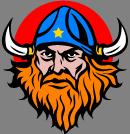 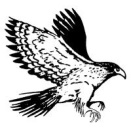 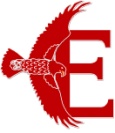 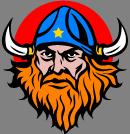 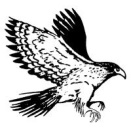 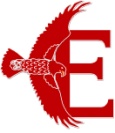 www.ElmStreetAthletics.comwww.FairgroundsAthletics.comwww.PennichuckAthletics.comPágina 1Introducción, Visión, Valores FundamentalesPágina 2Deportes ofrecidos, Órgano de Gobierno, Conducta Adecuada y DeportividadPágina 3CompromisoPruebasAsistencia diaria al equipoAsistencia diaria a la escuelaVacaciones escolares/familiares y ausencias prolongadasCompetencia no escolarPágina 4Tiempo de juegoSub Varsity y equipos de escuela intermediaEquipos universitariosDescalificación de eventos atléticosPágina 5Equipo deportivo de la escuelaCapitanes de equipo comunicaciónPáginas 6 Papel de los padres en los deportes de la escuela intermediaPágina 7Proceso de registro/elegibilidadInscripción en líneaExamen médico actualElegibilidad académica Páginas 8 y 9Políticas adicionales de TriCounty para atletismo de escuela intermediaElegibilidad del jugadorEscuela educada en casa, no pública y chárterRepresentación escolarPágina 10Directrices y políticas adicionales del Distrito Escolar de NashuaTransporte desde y hacia los torneosDeportividad para estudiantes atletaseducación físicaAcciones disciplinarias escolaresnovatadaExpectativas de comportamiento para los estudiantes atletas, incluidas las consecuencias adicionales para las actividades extracurricularesPágina 11-12Información de conmoción cerebralOTOÑO:Cross CountryHockey Sobre Césped*FútbolVoleibolINVIERNO:BaloncestoSpirit (Porristas)PRIMAVERA:BéisbolPista ExteriorSoftbolOTOÑO:Cross CountryHockey Sobre CéspedFútbolGolfFútbolEspírituFútbol Unificado+VoleibolINVIERNO:Esquí AlpinoBaloncestoGimnasiaHockey Sobre HieloPista CubiertaEspírituNatación/BuceoBaloncesto Unificado+LuchaPRIMAVERA BéisbolLacrossePista ExteriorSoftbolTenisPista Unificada+FísicoCognitivoEmociónSueñoJaquecaMareosDificultades De EquilibrioNáuseas/VómitosFatigaSensibilidad A La LuzSensibilidad Al SonidoCambio En La VisiónSensación De LentitudProblemas Del HablaProcesamiento lentoNiebla mentalDificultad para concentrarseProblemas de memoriaProblemas de concentraciónSentirse confundidoCapacidad de atención acortadaDificultad para planificarDificultad para organizarseLectura más lentaDificultad con la comprensiónFácilmente distraídoIrritabilidadTristezaNerviosismoVergüenzaEnojoMás O Menos Emocional De Lo NormalAnsiedadParanoiaDificultad para conciliar el sueño Problemas para despertarDormir más de lo habitualDormir menos de lo habitualSoñolientoHorario de sueño alterado